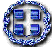 ΘΕΜΑ: Ορισμός υπαλλήλου του Δήμου για τη διεκπεραίωση των οικονομικοδιαχειριστικών υποθέσεων και ελέγχων των ΤΟΕΒ Κερασώνα-Παναγιάς και ΤΟΕΒ Μπόϊδα-Μαυρής.Ο ΔΗΜΑΡΧΟΣ ΖΗΡΟΥΈχοντας υπόψη μου: Το άρθρο 94 του Ν. 3852/2010,Το άρθρο 45, παράγρ. 3 του Καταστατικού των ΤΟΕΒ, Την ανάγκη διενέργειας των οικονομικοδιαχειριστικών ελέγχων των ΤΟΕΒ περιοχής του Δήμου Ζηρού,ΑΠΟΦΑΣΙΖΟΥΜΕ:Ορίζουμε υπεύθυνο για τη θεώρηση βιβλίων καθώς και για την διενέργεια του οικονομικοδιαχειριστικού ελέγχου των ΤΟΕΒ Κερασώνα-Παναγιάς και ΤΟΕΒ Μπόϊδα-Μαυρής τον κ. Ζιώγα Ηλία του Βασιλείου, ΠΕ Οικονομικό.Ο ΔήμαρχοςΔημήτριος ΓιολδάσηςΕΛΛΗΝΙΚΗ ΔΗΜΟΚΡΑΤΙΑΦιλιππιάδα  23 Μαΐου 2014ΠΕΡΙΦ. ΕΝΟΤΗΤΑ ΠΡΕΒΕΖΑΣΑρ. Πρωτ.: 8571ΔΗΜΟΣ ΖΗΡΟΥΑριθμ. Απόφ. 120